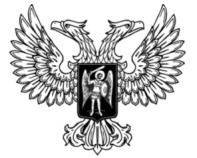 ДонецкАЯ НароднАЯ РеспубликАЗАКОНО ВНЕСЕНИИ ИЗМЕНЕНИЙ В ЗАКОН ДОНЕЦКОЙ НАРОДНОЙРЕСПУБЛИКИ «О ПРОМЫШЛЕННОЙ БЕЗОПАСНОСТИ ОПАСНЫХ ПРОИЗВОДСТВЕННЫХ ОБЪЕКТОВ»Принят Постановлением Народного Совета 28 декабря 2020 годаСтатья 1Внести в Закон Донецкой Народной Республики от 5 июня 2015 года 
№ 54-ІНС «О промышленной безопасности опасных производственных объектов» (опубликован на официальном сайте Народного Совета Донецкой Народной Республики 19 июня 2015 года) следующие изменения:1) в части 5 статьи 3 слово «издает» заменить словами «принимает (издает)»;2) в части 2 статьи 10 слова «частями 1, 4, 5, 6, 7, 8 и 9 Приложения 1» заменить словами «пунктами 1, 4 – 6, 8, 10 и 11 части 1 Приложения 1»;3) в приложении 2:а) в части 15 слова «в пункте 7» заменить словами «в пункте 10 части 1»;б) в части 16 слова «в пункте 9» заменить словами «в пункте 11».Глава Донецкой Народной Республики	Д.В. Пушилинг. Донецк30 декабря 2020 года№ 240-IIНС